
“In the shade of the sun”
Roland Persson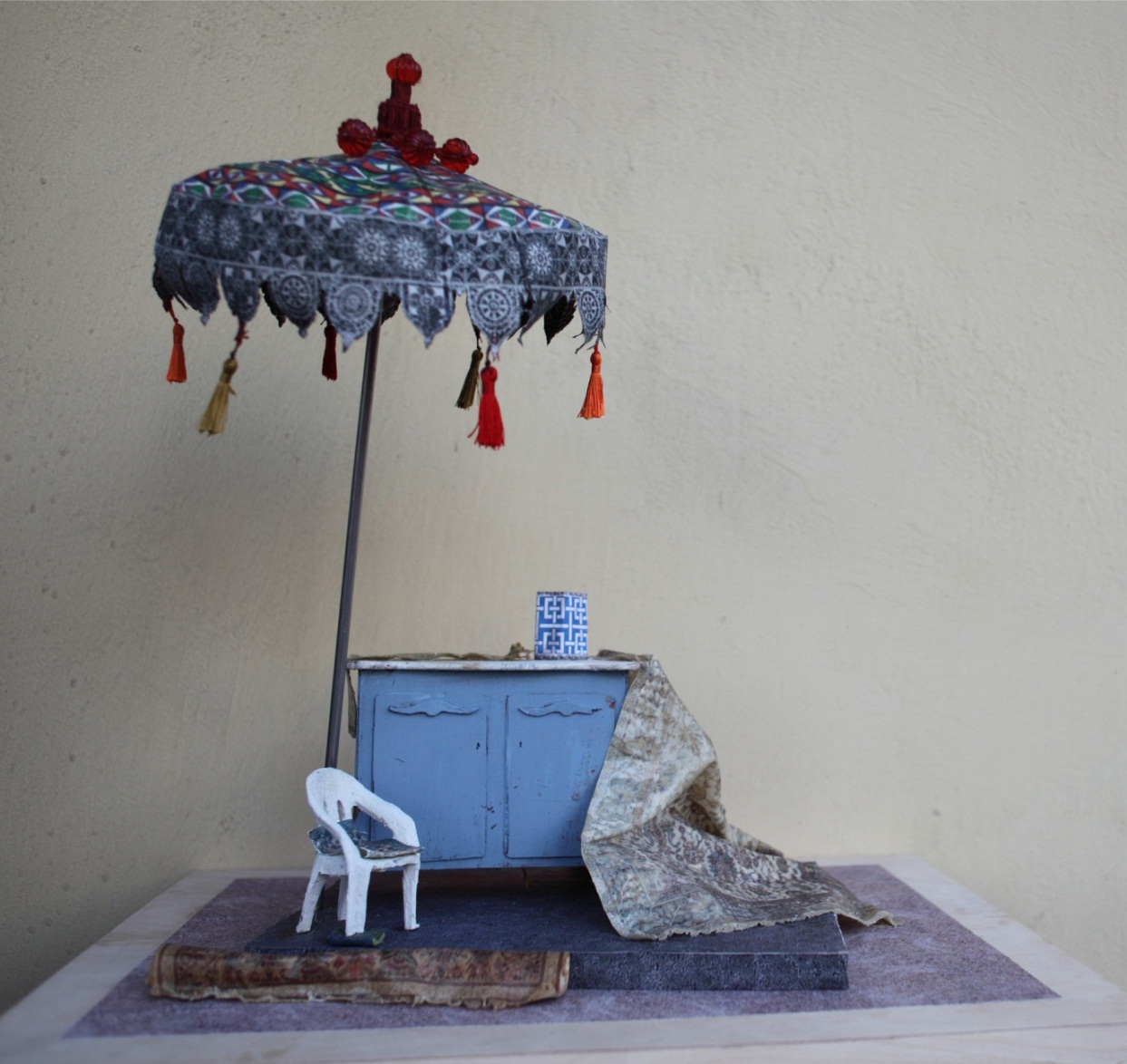 ”Resenärerna – vi kom igår ungefär fyra på eftermiddagen”
Klara Kristalova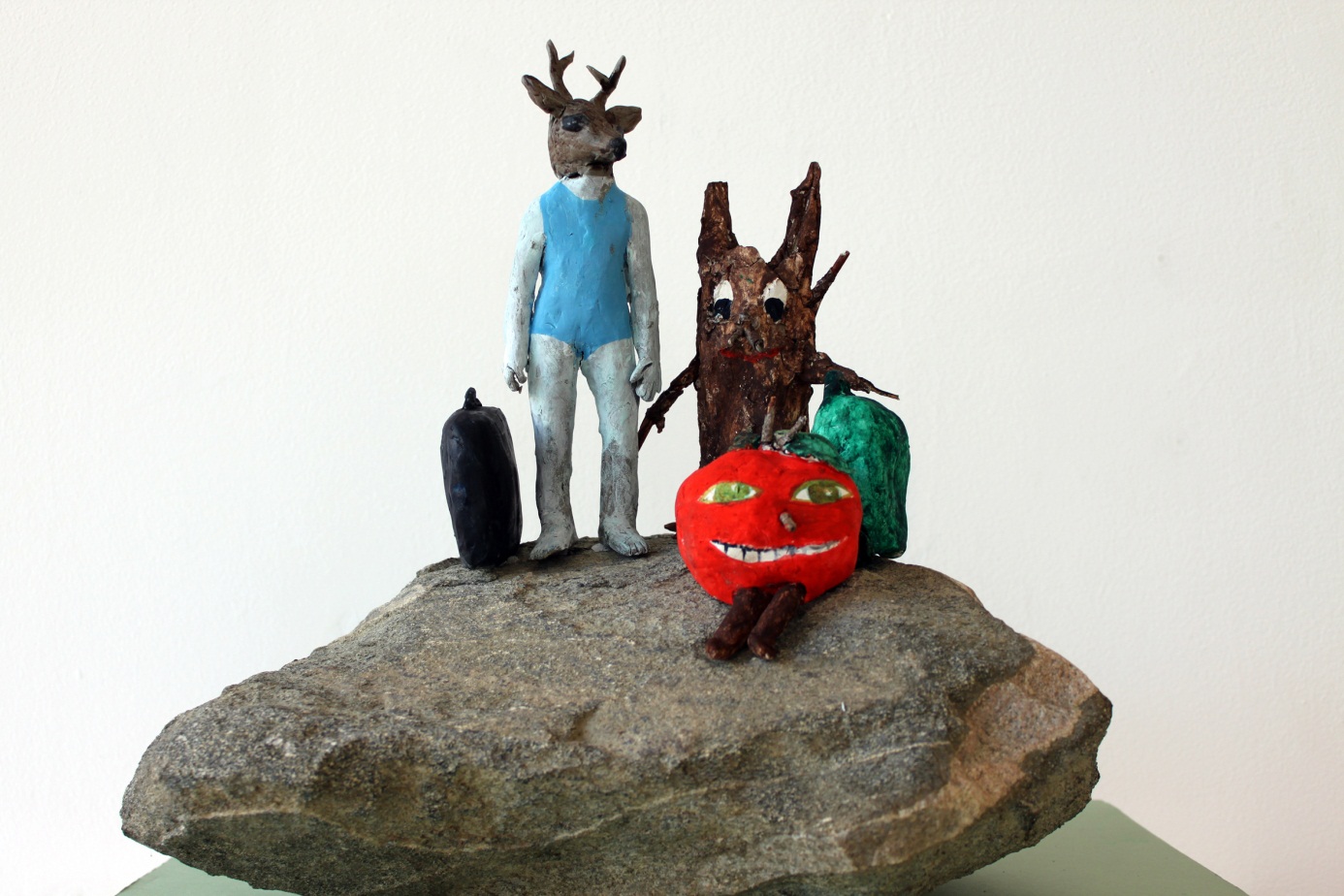 
”Midsommardans”
Kristina Muntzing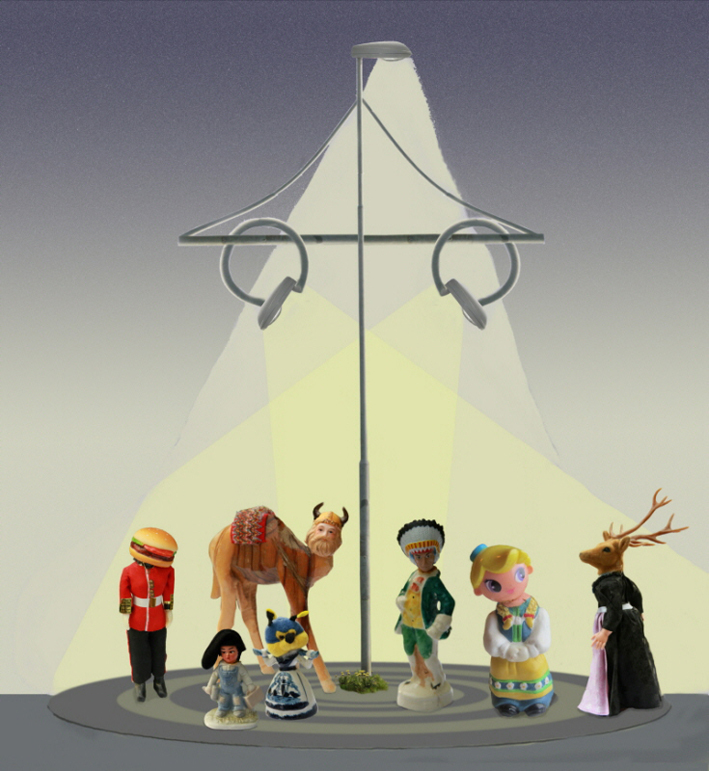 